2022-2023 OPHS CROSS COUNTRY SCHEDULEHead Coach: BRANDON JILES OAA BLUE DIVISIONBERKLEYBIRMINGHAM GROVESNORTH FARMINGTONWEST BLOOMFIELDOAK PARKAVONDALEFERNDALEHARPER WOODSPONTIAC 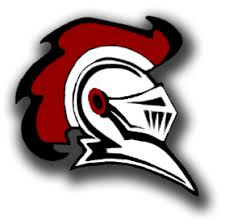 ”LETS GO KNIGHTS”Day DateOpponent/Location TimeTUESDAY9/13/22JAMBOREE- Memorial Park (BERKLEY)   4:30pmWEDNESDAY 9/28/22JAMBOREE- Bloomer Park (AVONDALE/GROVES)  4:30pmFRIDAY10/21/22JAMBOREE- Hess Hathaway Park (WEST BLOOMFIELD)  4:30pm